BADMINTON ANNEMASSE AGGLO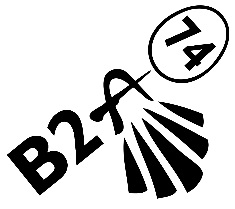 Fiche d’adhésion - Saison 2017-2018NOM : ……………………………………….………….……………...……..  PRENOM : ………………….……………………………..….  N° LICENCE (si renouvellement) : …………….……………………  DATE NAISSANCE : …………….…………………………TELEPHONE FIXE : …………………………………..…………  TELEPHONE PORTABLE : …………………………………………….……E-MAIL : ………………………………………………………………………….…  PROFESSION : ………………………………………………….SOUHAITE PARTICIPER AUX INTERCLUBS :    OUI □   NON □Le joueur déclare avoir pris connaissance du règlement intérieur du club et y adhérer.Le joueur autorise Le Badminton Annemasse Agglo à utiliser son image à titre gracieux pour l’illustration de tout document utile au club (brochures, articles de presse, etc…), sur tout type de support (papier, électronique) et ce en France comme à l’étranger. En cas d’opposition, merci de cocher cette case □Dossier rendu le : ………………………………   Signature : BADMINTON ANNEMASSE AGGLOFiche d’adhésion - Saison 2017-2018Complément Dossier JeunesLes responsables légaux des enfants mineurs sont tenus de remplir l’autorisation d’intervention ainsi que le droit à l’image ci-dessous.Je soussigné : M, Mme, Mlle,  …………………………………………………………………………agissant en qualité de : père □ mère □ tuteur □ tutrice □autorise pour mon fils □ ma fille □ mon pupille □ ma pupille □ dénommé(e)  …………………………. ……………………………………………. le responsable du club à faire intervenir les services de santé publics en cas d’accident corporel de l’enfant.	Oui □ 	Non □ J’autorise le Badminton Annemasse Agglo à utiliser l’image de mon enfant à titre gracieux pour l’illustration de tout document utile au club (brochures, articles de presse, etc…), sur tout type de support (papier, électronique), et ce en France comme à l’étranger. En cas d’opposition, merci de cocher cette case □Le : ……………………………………………  à : ……………………………………………………………………..Signature :JEUNE  (2000-2012)JEUNE  (2000-2012)ADHESION□ Loisir / Compétition (90€)□ Externe (70€)   (licencié autre club FFBad. Préciser : ………………………………….)□ Loisir / Compétition (90€)□ Externe (70€)   (licencié autre club FFBad. Préciser : ………………………………….)□ Loisir / Compétition (90€)□ Externe (70€)   (licencié autre club FFBad. Préciser : ………………………………….)□ Loisir / Compétition (90€)□ Externe (70€)   (licencié autre club FFBad. Préciser : ………………………………….)COUT TOTAL INSCRIPTION LICENCE……...€COURS……...€REDUCTIONFAMILLE……...€(+ 30€ si inscription entre le 31/10/2017 et 01/02/2018)……….. €JEUNE  (2000-2012)JEUNE  (2000-2012)AVEC COURS (+20€)MINI-BAD (10-12)MINI-BAD (10-12)□  Mercredi 16h00-17h00 (Annemasse)                         □ Vendredi 17h30-18h30 (Cranves-Sales)□  Mercredi 16h00-17h00 (Annemasse)                         □ Vendredi 17h30-18h30 (Cranves-Sales)COUT TOTAL INSCRIPTION LICENCE……...€COURS……...€REDUCTIONFAMILLE……...€(+ 30€ si inscription entre le 31/10/2017 et 01/02/2018)……….. €JEUNE  (2000-2012)JEUNE  (2000-2012)AVEC COURS (+20€)POUSSIN (08-09)POUSSIN (08-09)□  Lundi 17h45-19h15 (Annemasse)□  Lundi 17h45-19h15 (Annemasse)COUT TOTAL INSCRIPTION LICENCE……...€COURS……...€REDUCTIONFAMILLE……...€(+ 30€ si inscription entre le 31/10/2017 et 01/02/2018)……….. €JEUNE  (2000-2012)JEUNE  (2000-2012)AVEC COURS (+20€)BENJAMIN (06-07)BENJAMIN (06-07)□  Lundi 17h45-19h15 (Cranves-Sales)□ Mardi 17h45-19h15 (Annemasse) COMPLET□  Lundi 17h45-19h15 (Cranves-Sales)□ Mardi 17h45-19h15 (Annemasse) COMPLETCOUT TOTAL INSCRIPTION LICENCE……...€COURS……...€REDUCTIONFAMILLE……...€(+ 30€ si inscription entre le 31/10/2017 et 01/02/2018)……….. €JEUNE  (2000-2012)JEUNE  (2000-2012)AVEC COURS (+20€)MINIME (04-05)MINIME (04-05)□  Mardi 17h45-19h15 (Annemasse) COMPLET□  Mardi 17h45-19h15 (Annemasse) COMPLETCOUT TOTAL INSCRIPTION LICENCE……...€COURS……...€REDUCTIONFAMILLE……...€(+ 30€ si inscription entre le 31/10/2017 et 01/02/2018)……….. €JEUNE  (2000-2012)JEUNE  (2000-2012)AVEC COURS (+20€)CADET (02-03)CADET (02-03)□  Mercredi 18h00-19h30 (Cranves-Sales)□  Mercredi 18h00-19h30 (Cranves-Sales)COUT TOTAL INSCRIPTION LICENCE……...€COURS……...€REDUCTIONFAMILLE……...€(+ 30€ si inscription entre le 31/10/2017 et 01/02/2018)……….. €JEUNE  (2000-2012)JEUNE  (2000-2012)AVEC COURS (+20€)JUNIOR (00-01)JUNIOR (00-01)□  LOISIR : Mercredi 18h00-19h30 (Cranves-Sales)□  COMPETITEUR : Mardi 19h15-21h15 (Annemasse)□  LOISIR : Mercredi 18h00-19h30 (Cranves-Sales)□  COMPETITEUR : Mardi 19h15-21h15 (Annemasse)COUT TOTAL INSCRIPTION LICENCE……...€COURS……...€REDUCTIONFAMILLE……...€(+ 30€ si inscription entre le 31/10/2017 et 01/02/2018)……….. €JEUNE  (2000-2012)JEUNE  (2000-2012)AVEC COURS SPECIFIQUE (+50€) sur sélection clubAVEC COURS SPECIFIQUE (+50€) sur sélection clubAVEC COURS SPECIFIQUE (+50€) sur sélection club□  Mercredi 17h00-17h45 (Annemasse)□  Jeudi 17h45-18h45 (Annemasse)□  Jeudi 18h30-19h30 (Annemasse)□  Mercredi 17h00-17h45 (Annemasse)□  Jeudi 17h45-18h45 (Annemasse)□  Jeudi 18h30-19h30 (Annemasse)COUT TOTAL INSCRIPTION LICENCE……...€COURS……...€REDUCTIONFAMILLE……...€(+ 30€ si inscription entre le 31/10/2017 et 01/02/2018)……….. €COUT TOTAL INSCRIPTION LICENCE……...€COURS……...€REDUCTIONFAMILLE……...€(+ 30€ si inscription entre le 31/10/2017 et 01/02/2018)……….. €ADULTEADULTEADHESION□ Loisir (100€)□ Compétition (120€) □ Externe (90€)   (licencié autre club FFBad. Préciser : ………………………………….)□ Loisir (100€)□ Compétition (120€) □ Externe (90€)   (licencié autre club FFBad. Préciser : ………………………………….)□ Loisir (100€)□ Compétition (120€) □ Externe (90€)   (licencié autre club FFBad. Préciser : ………………………………….)□ Loisir (100€)□ Compétition (120€) □ Externe (90€)   (licencié autre club FFBad. Préciser : ………………………………….)COUT TOTAL INSCRIPTION LICENCE……...€COURS……...€REDUCTIONFAMILLE……...€(+ 30€ si inscription entre le 31/10/2017 et 01/02/2018)……….. €ADULTEADULTEAVEC COURS (+40€)DEBUTANT *DEBUTANT *□ Lundi 19h15-21h15 (Annemasse)□ Lundi 19h15-21h15 (Annemasse)COUT TOTAL INSCRIPTION LICENCE……...€COURS……...€REDUCTIONFAMILLE……...€(+ 30€ si inscription entre le 31/10/2017 et 01/02/2018)……….. €ADULTEADULTEAVEC COURS (+40€)INTERMEDIAIRE *INTERMEDIAIRE *□  Mardi 19h15-21h15 (Annemasse) COMPLET□ Vendredi 18h30-20h30 (Cranves-Sales)□  Mardi 19h15-21h15 (Annemasse) COMPLET□ Vendredi 18h30-20h30 (Cranves-Sales)COUT TOTAL INSCRIPTION LICENCE……...€COURS……...€REDUCTIONFAMILLE……...€(+ 30€ si inscription entre le 31/10/2017 et 01/02/2018)……….. €ADULTEADULTEAVEC COURS (+40€)AVANCE *AVANCE *□ Mercredi 19h30-21h30 (Cranves-Sales) COMPLET□ Mercredi 19h30-21h30 (Cranves-Sales) COMPLETCOUT TOTAL INSCRIPTION LICENCE……...€COURS……...€REDUCTIONFAMILLE……...€(+ 30€ si inscription entre le 31/10/2017 et 01/02/2018)……….. €ADULTEADULTEAVEC COURS (+40€)EXPERT *EXPERT *□ Jeudi 19h30-21h30 (Annemasse) COMPLET□ Jeudi 19h30-21h30 (Annemasse) COMPLETCOUT TOTAL INSCRIPTION LICENCE……...€COURS……...€REDUCTIONFAMILLE……...€(+ 30€ si inscription entre le 31/10/2017 et 01/02/2018)……….. €* Pré-Inscription sur site club obligatoire : l’homogénéité du niveau des groupes sera soumise à l’accord du B2A* Pré-Inscription sur site club obligatoire : l’homogénéité du niveau des groupes sera soumise à l’accord du B2A* Pré-Inscription sur site club obligatoire : l’homogénéité du niveau des groupes sera soumise à l’accord du B2A* Pré-Inscription sur site club obligatoire : l’homogénéité du niveau des groupes sera soumise à l’accord du B2A* Pré-Inscription sur site club obligatoire : l’homogénéité du niveau des groupes sera soumise à l’accord du B2A* Pré-Inscription sur site club obligatoire : l’homogénéité du niveau des groupes sera soumise à l’accord du B2A* Pré-Inscription sur site club obligatoire : l’homogénéité du niveau des groupes sera soumise à l’accord du B2ACOUT TOTAL INSCRIPTION LICENCE……...€COURS……...€REDUCTIONFAMILLE……...€(+ 30€ si inscription entre le 31/10/2017 et 01/02/2018)……….. €TARIF SPEC.TARIF SPEC.N° CARTE PASS’REGION (-30€) : ………………………………..….. (remboursement en fin de saison)N° CARTE PASS’REGION (-30€) : ………………………………..….. (remboursement en fin de saison)N° CARTE PASS’REGION (-30€) : ………………………………..….. (remboursement en fin de saison)N° CARTE PASS’REGION (-30€) : ………………………………..….. (remboursement en fin de saison)N° CARTE PASS’REGION (-30€) : ………………………………..….. (remboursement en fin de saison)COUT TOTAL INSCRIPTION LICENCE……...€COURS……...€REDUCTIONFAMILLE……...€(+ 30€ si inscription entre le 31/10/2017 et 01/02/2018)……….. €TARIF SPEC.TARIF SPEC.PARENTS/ENFANTS (-30€ à partir du 3ème membre) : Préciser : ……………………………………….…………………………………….……………………………….……………………PARENTS/ENFANTS (-30€ à partir du 3ème membre) : Préciser : ……………………………………….…………………………………….……………………………….……………………PARENTS/ENFANTS (-30€ à partir du 3ème membre) : Préciser : ……………………………………….…………………………………….……………………………….……………………PARENTS/ENFANTS (-30€ à partir du 3ème membre) : Préciser : ……………………………………….…………………………………….……………………………….……………………PARENTS/ENFANTS (-30€ à partir du 3ème membre) : Préciser : ……………………………………….…………………………………….……………………………….……………………COUT TOTAL INSCRIPTION LICENCE……...€COURS……...€REDUCTIONFAMILLE……...€(+ 30€ si inscription entre le 31/10/2017 et 01/02/2018)……….. €REGLTREGLT□  Chèque□  ChèqueN° : ……………………………… Nom : ………………………………... Banque : ………………………………N° : ……………………………… Nom : ………………………………... Banque : ………………………………N° : ……………………………… Nom : ………………………………... Banque : ………………………………N° : ……………………………… Nom : ………………………………... Banque : ………………………………N° : ……………………………… Nom : ………………………………... Banque : ………………………………REGLTREGLT□  Espèces□  Espèces□  Espèces□  Espèces□  Espèces□  Espèces□  EspècesREGLTREGLT□  Virement (uniquement inscription en ligne)□  Virement (uniquement inscription en ligne)□  Virement (uniquement inscription en ligne)□  Virement (uniquement inscription en ligne)Date : …………………………..Date : …………………………..Date : …………………………..